Robeson County Partnership for Children, Inc. (RCPC)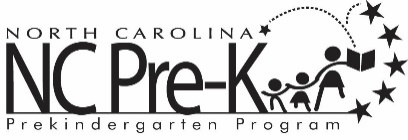 Robeson County NC Pre-K Committee MeetingDecember 14, 2021 Immediately following the RCPC Board of Directors Meeting that begins at 12:00 PMVia Zoomhttps://us06web.zoom.us/j/97013988935?pwd=SWRySkFyaUNteWtsS1dCUGViUnRFUT09Meeting ID: 970 1398 8935Passcode: 059352Call In: 1-301-715-8592*Space will be available whereby members of the public may listen to the meeting at:Robeson County Partnership for Children, Inc. Board Room210 E. Second StreetLumberton, NC 28358Call to OrderPublic CommentApproval of Minutes Review minutes from the October 12, 2021 committee meeting.Action ItemsNCPK Transportation SupportBackground: The NC Pre-K Committee must approve the use of NC Pre-K Admin funds to support transportation of children.Issue: Due to extremely low participation with the Smart Start funded, NC Pre-K Transportation activity, the Subsidy dollars supporting the activity can be reverted to Robeson County DSS to pay for services or other Smart Start supported activities to support programming.  According to the NC Pre-K Fiscal and Contract Manual, “A contractor, with the approval from their committee, may use a portion or all the administrative funds for direct services to serve more children in Pre-K classrooms. They may also use administrative funds for contracted services such as transportation for children.”Recommendation: It is recommended that the Committee consider approving the use of Admin funds to cover the remaining transportation costs for the 21-22 school year.Non-Action ItemsCommunity & Recruitment Update – Rhiannon Chavis-Wanson	ECERS Update – Rhiannon Chavis-WansonPlacement Update – Rhiannon Chavis-WansonSite Updates – Rhiannon Chavis-WansonUpdates from DCDEE – Rhiannon Chavis-WansonYear to Date Financial Report – Lindsay Mejia   Next Meeting Date:	The next committee meeting is scheduled for February 8, 2022 upon the adjournment of the Smart Start Board of Directors Meeting. Adjournment